от  29.12.2020                                                                                                                                № 39О внесении изменений в Положение о бюджетном процессев муниципальном образовании ПавловскоеВ целях приведения отдельных статей Положения о бюджетном процессе муниципального образования Павловское, утвержденного решением Совета народных депутатов муниципального образования Павловское Суздальского района Владимирской области от 20.11.2019 №37 (в редакции от 25.08.2020 №10), в соответствии с Бюджетным кодексом Российской Федерации, с протестом на Положение о бюджетном процессе Суздальской межрайонной прокуратуры от 04.12.2020 №5-1-2020, Совет народных депутатов муниципального образования Павловское р е ш и л: 1. Внести в решение Совета народных депутатов муниципального образования Павловское Суздальского района Владимирской области от 20.11.2019 №37 (в редакции от 25.08.2020 №10) «Об утверждении Положения о бюджетном процессе муниципального образования Павловское», следующие изменения:1.1. Пункт 4 статьи 4 раздела 1 изложить в следующей редакции:«4. Группы и подгруппы видов расходов:1) группа «Расходы на выплаты персоналу в целях обеспечения выполнения функций муниципальными органами, казенными учреждениями»:подгруппа «Расходы на выплаты персоналу казенных учреждений»;подгруппа «Расходы на выплаты персоналу муниципальных органов»;подгруппа «Расходы на выплаты персоналу в сфере национальной безопасности, правоохранительной деятельности и обороны»;2) группа «Закупка товаров, работ и услуг для обеспечения муниципальных нужд»:подгруппа «Закупка товаров, работ и услуг в целях формирования государственного материального резерва»;подгруппа «Иные закупки товаров, работ и услуг для обеспечения муниципальных нужд»;3) группа "Социальное обеспечение и иные выплаты населению":подгруппа «Публичные нормативные социальные выплаты гражданам»;подгруппа «Социальные выплаты гражданам, кроме публичных нормативных социальных выплат»;4) группа «Капитальные вложения в объекты муниципальной собственности»:подгруппа «Бюджетные инвестиции»;подгруппа «Субсидии бюджетным и автономным учреждениям, муниципальным унитарным предприятиям на осуществление капитальных вложений в объекты капитального строительства муниципальной собственности или приобретение объектов недвижимого имущества в муниципальную собственность»;подгруппа «Бюджетные инвестиции иным юридическим лицам»;5) группа «Межбюджетные трансферты»:подгруппа «Дотации»;подгруппа «Субсидии»;подгруппа «Субвенции»;подгруппа «Иные межбюджетные трансферты»;6) группа «Предоставление субсидий бюджетным, автономным учреждениям и иным некоммерческим организациям»:подгруппа «Субсидии бюджетным учреждениям»;подгруппа «Субсидии автономным учреждениям»;подгруппа «Субсидии некоммерческим организациям (за исключением муниципальных учреждений, публично-правовых компаний)»;7) группа «Обслуживание муниципального долга»:подгруппа «Обслуживание муниципального долга»;8) группа «Иные бюджетные ассигнования»:подгруппа «Субсидии юридическим лицам (кроме некоммерческих организаций), индивидуальным предпринимателям, физическим лицам - производителям товаров, работ, услуг»;подгруппа «Исполнение судебных актов»;подгруппа «Уплата налогов, сборов и иных платежей»;подгруппа «Резервные средства»;подгруппа «Специальные расходы».».1.2. Статью 6 раздела 1 дополнить абзацем следующего содержания:«- глава муниципального образования Павловское;».1.3. Пункт 2 статьи 15 раздела 3 дополнить абзацем следующего содержания:«- реестры источников доходов бюджетов бюджетной системы Российской Федерации;».1.4. Статью 17 раздела 3 изложить в следующей редакции:« Статья 17. Сроки утверждения решения о бюджете и последствия непринятия проекта решения о бюджете на очередной финансовый год в срок.1. Решение о бюджете муниципального образования Павловское должно быть рассмотрено, утверждено Советом муниципального образования Павловское, подписано главой муниципального образования Павловское и обнародовано до начала очередного финансового года.Органы местного самоуправления муниципального образования Павловское обязаны принимать все возможные меры в пределах их компетенции по обеспечению своевременного рассмотрения, утверждения, подписания и обнародования решения о бюджете.2. В случае, если решение о бюджете не вступило в силу с начала текущего финансового года:- финансовый орган правомочен ежемесячно доводить до главных распорядителей бюджетных средств бюджетные ассигнования и лимиты бюджетных обязательств в размере, не превышающем одной двенадцатой части бюджетных ассигнований и лимитов бюджетных обязательств в отчетном финансовом году;- иные показатели, определяемые решением о бюджете, применяются в размерах (нормативах) и порядке, которые были установлены решением о бюджете на отчетный финансовый год;- порядок распределения и (или) предоставления межбюджетных трансфертов другим бюджетам бюджетной системы Российской Федерации сохраняется в виде, определенном на отчетный финансовый год.3. Если решение о бюджете не вступил в силу через три месяца после начала финансового года, финансовый орган организует исполнение бюджета при соблюдении условий, определенных пунктом 1 настоящей статьи.При этом финансовый орган не имеет права:- доводить лимиты бюджетных обязательств и бюджетные ассигнования на бюджетные инвестиции и субсидии юридическим и физическим лицам, установленные настоящим Положением;- предоставлять бюджетные кредиты;- осуществлять заимствования в размере более одной восьмой объема заимствований предыдущего финансового года в расчете на квартал;- формировать резервные фонды.4. Указанные в пунктах 1 и 2 настоящей статьи ограничения не распространяются на расходы, связанные с выполнением публичных нормативных обязательств, обслуживанием и погашением муниципального долга, выполнением международных договоров.5. Если решение о бюджете вступает в силу после начала текущего финансового года и исполнение бюджета до дня вступления в силу указанного решения осуществляется в соответствии с пунктами 2, 3 и 4 статьи 17 настоящего Положения, в течение одного месяца со дня вступления в силу указанного решения местная администрация представляет на рассмотрение и утверждение представительного органа проект решения о внесении изменений в решение о бюджете, уточняющего показатели бюджета с учетом исполнения бюджета за период временного управления бюджетом.6. Указанный проект решения рассматривается и утверждается представительным органом в срок, не превышающий 15 дней со дня его представления.».1.5. Пункт 1 статьи 19 раздела 4 после слов «Исполнение бюджета муниципального образования Павловское» дополнить словами «по доходам».1.6. В пункте 2 статьи 19 раздела 4 слова «принятие бюджетных обязательств;» заменить словами «принятие и учет бюджетных и денежных обязательств;».1.7. Пункт 2.1 статьи 19 раздела 4 дополнить абзацем следующего содержания:«Получатель бюджетных средств принимает новые бюджетные обязательства в объеме, не превышающем разницы между доведенными до него соответствующими лимитами бюджетных обязательств и принятыми, но неисполненными бюджетными обязательствами.».	2. Настоящее решение опубликовать в газете «Суздальская новь» и разместить на официальном сайте администрации муниципального образования Павловское в сети «Интернет».3. Настоящее решение вступает в силу со дня официального опубликования.Глава муниципального образованияПавловское Председатель Совета народных депутатов                                                      Е.Н.Хусаинова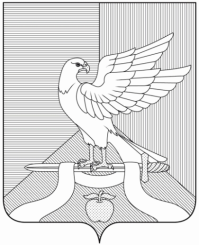 Р Е Ш Е Н И ЕСовета народных депутатов муниципального образования ПавловскоеСуздальского района Владимирской области